Mohammed 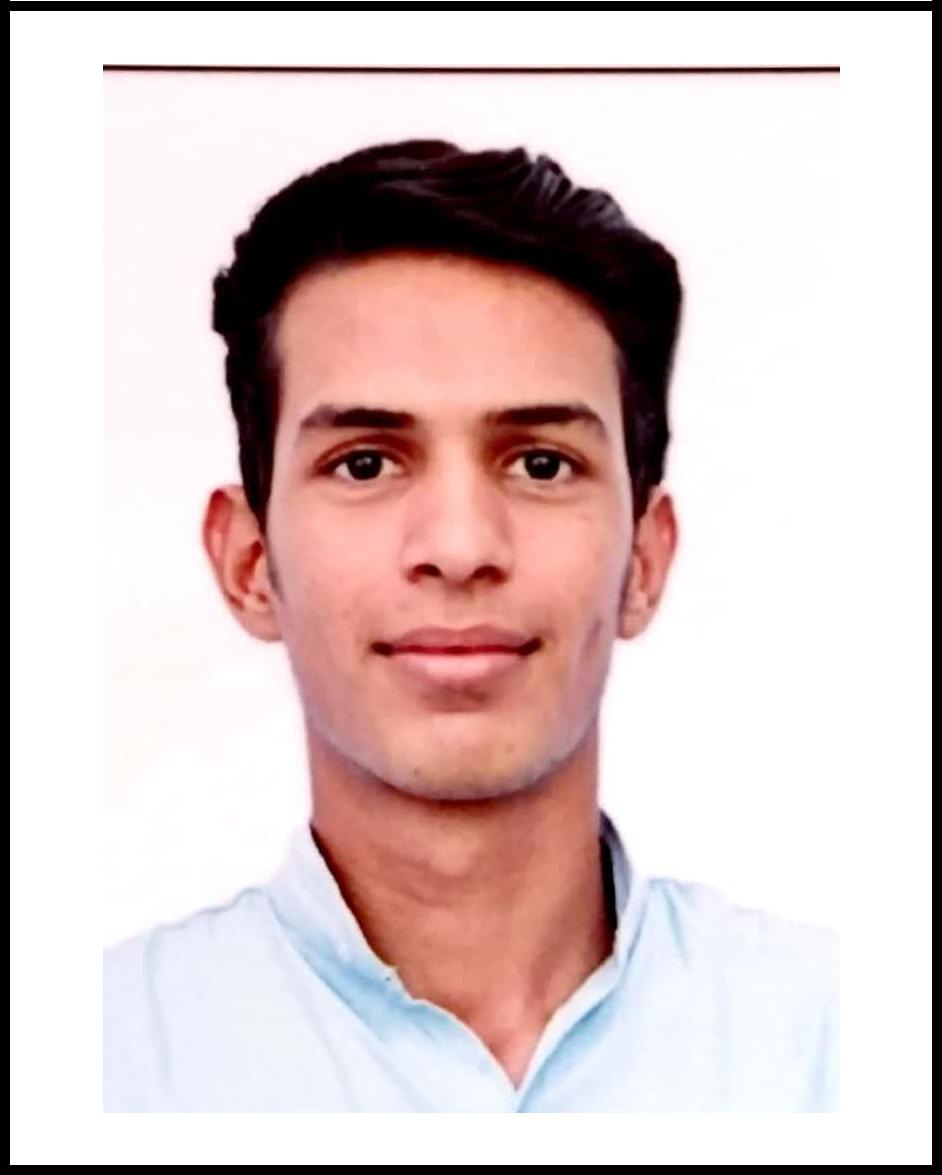 Mohammed-392514@2freemail.com 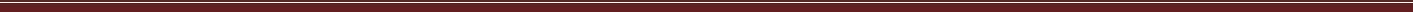 TO APPLY:-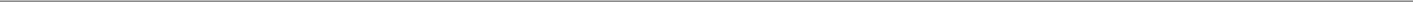 For Mechanical EngineerCAREER OBJECTIVE:-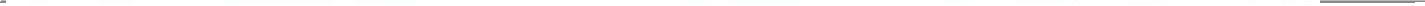 To work in a challenging and professional business environment and to excel in all assignments that I take up in my professional career, so as to make a meaningful contribution to the organization which can provide wide ranging exposure and sufficient responsibilities to upsurge my skills and knowledge.PROFESSIONAL CREDENTIALS:-Pursued Bachelor of Engineering in Mechanical from B.R. Harne college, Affiliated to University of Mumbai Secured 6.84/10 CGPA till 7th semester.ACADEMIC CREDENTIALS:-TECHNICAL QUALIFICATION & SKILLS:-Certification course on Solid modeling and Engineering application of solid works & sketching of 2D & 3D using Autocad.-Authorized by Govt. of India (National skills training institute – Mumbai)Internship at Indian Railway –Carriage workshop, Central Railway MatungaBasic 2D/3D Drafting software   : Solidworks, Autocad, CATIA v5Basic Analysis software	: Ansys, Solidworks	Assembling Electronics Circuit and basic Electrical repair.Final year project:-Project title: - Folding CarProject role: -Designing, Fabrication & Done the analysisEXTRACURRICULAR ACTIVTITES & HONORS:-I worked as a event coordinator with Bespoke Integration which help me to develop my communication skills and team management.Sports Champion of my collegeParticipated in International design competition 2018 which was conducted by CADD Centre Training services Pvt. Ltd.Microsoft office (Word, Power point, Excel)PERSONAL INFORMATION:-Nationality	: IndianDate of Birth	: 21st October, 1997Marital Status	: UnmarriedGender	: MaleLanguage	: English & HindiExaminationYear of PassingUniversity /CGPABoardT.E2017-2018Mumbai University6.12S.E2016 - 2017Mumbai University7.20F.E2015 - 2016Mumbai University7.03ExaminationCollege/SchoolUniversity/Year of PassingPercentageBoardH.S.C.Shriniwas Bagarka CollegeMaharashtra201566%BoardS.S.C.City Convent SchoolMaharashtra201355%Board